Madrid Protocol Concerning the International Registration of MarksWithdrawal of the notification made under Rule 20bis(6)(b) of the Common Regulations under the Madrid Agreement Concerning the International Registration of Marks and the Protocol relating to that Agreement:  LithuaniaOn September 2, 2014, the Director General of the World Intellectual Property Organization (WIPO) received from the State Patent Bureau of the Republic of Lithuania a notice of withdrawal, with immediate effect, of the notification made under Rule 20bis(6)(b) of the Common Regulations under the Madrid Agreement and Protocol.  Consequently, as from September 2, 2014, the recording in the International Register of a license relating to an international registration of a mark has effect in Lithuania.  Such recording has the same effect as if it had been made directly in the national Register of the State Patent Bureau of the Republic of Lithuania.  October 8, 2014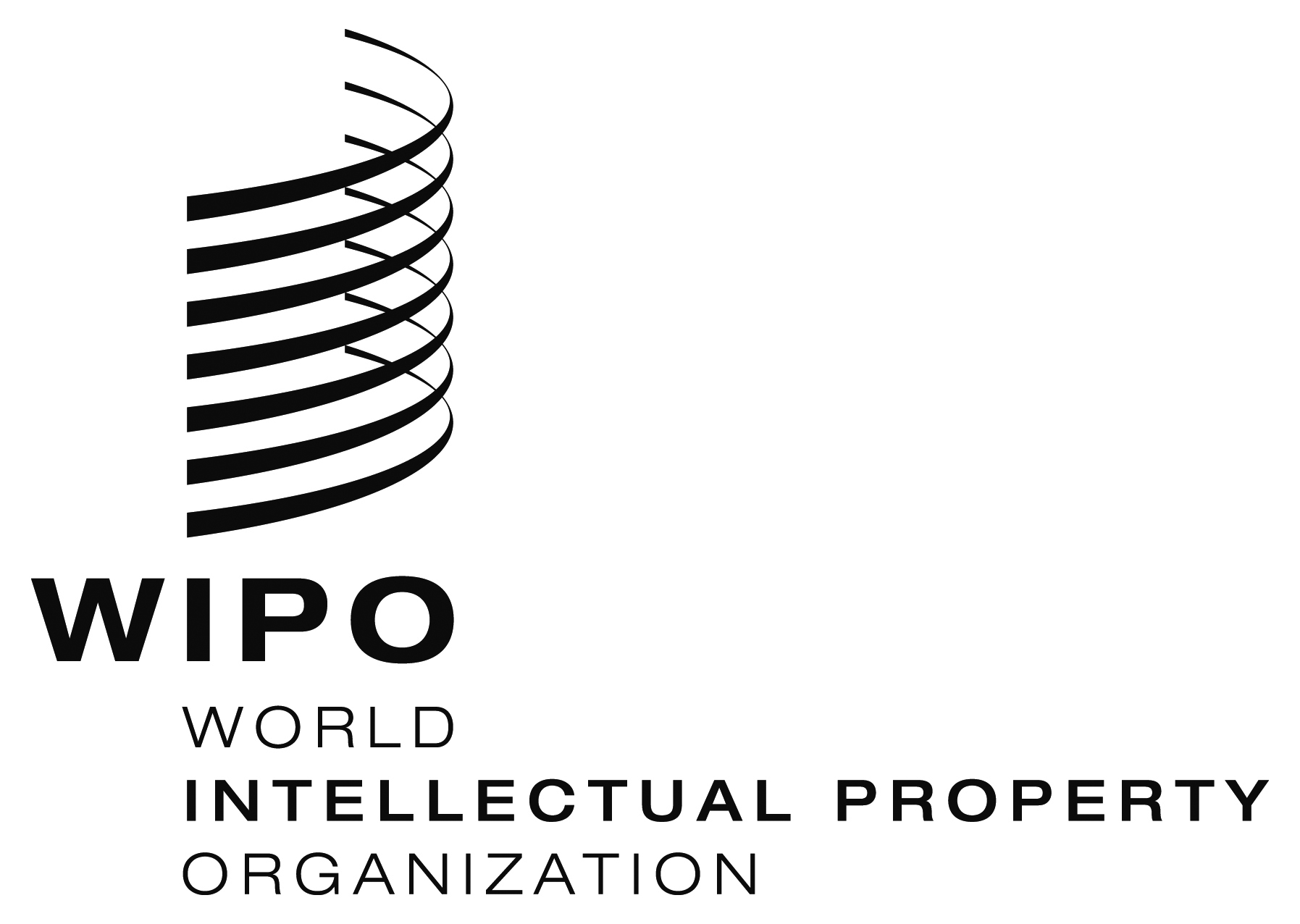 INFORMATION NOTICE NO. 15/2014INFORMATION NOTICE NO. 15/2014INFORMATION NOTICE NO. 15/2014